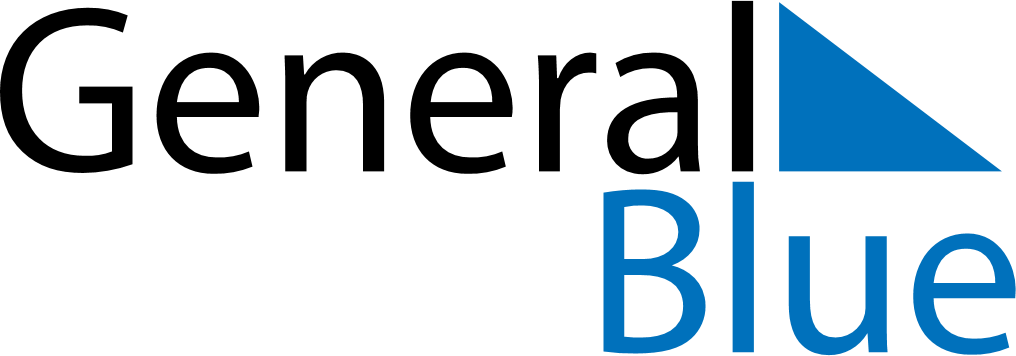 February 2027February 2027February 2027February 2027ChinaChinaChinaMondayTuesdayWednesdayThursdayFridaySaturdaySaturdaySunday12345667Spring FestivalSpring FestivalSpring FestivalSpring Festival8910111213131415161718192020212223242526272728